Chirokalender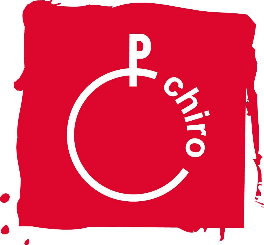 !Aandacht!In december en januari geven sommige groepen op vrijdag of op zaterdag in plaats van op zondag chiro. Indien chiro’s verplaatst worden, zullen de leidsters jullie hiervan op de hoogte brengen. Anders gaat de chiro gewoon door op zondag!In de kerstvakantie geven wij GEEN chiro. Wel heeft elke groep een kerstfeestje. Deze info krijgen jullie nog van jullie leidsters!!BRRrrrrr!Gelieve jullie kind elke chiro warm te kleden!Warm kleden = een dikke jas, sjaal, muts, handschoenen en broekkousen          (zeker voor de kleinsten)!Gelieve deze kledingstukken ook te naamtekenen!31 oktober7 november 	Chiro (van 13u tot 16u)Chiro14 novemberChiro19 novemberRepetitie (in het Leonardo College te Denderleeuw)20 novemberDiamontage21 novemberGeen Chiro28 novemberChiro5 decemberSinterklaas! (Info volgt nog)12 decemberChiro19 decemberChiro26 decemberGeen Chiro2 januariGeen Chiro9 januariDriekoningen! Trek je mooiste kostuum aan.16 januariChiro23 januariChiro30 januariChiro